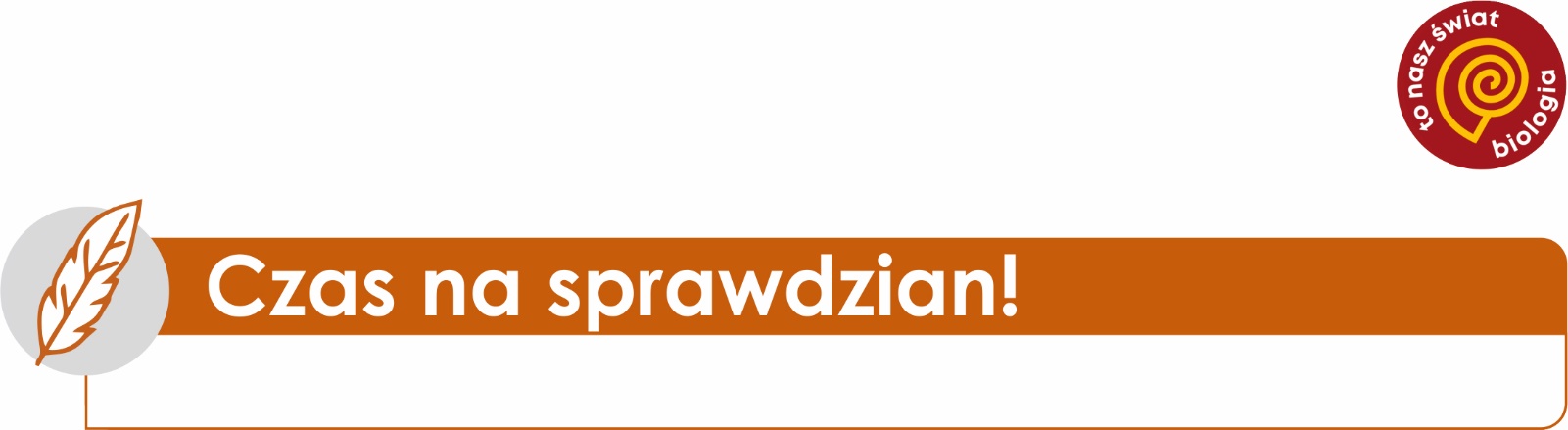 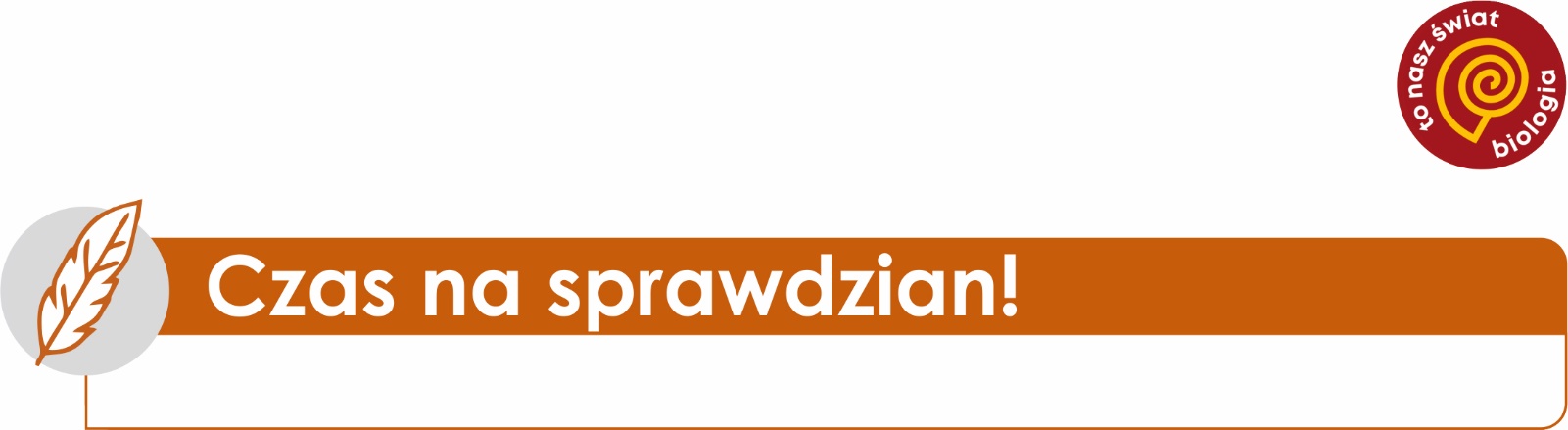 ………………………………………………………………………………………………………………imię i nazwisko								klasaBudowa i czynności organizmów						Grupa BZadanie 1. Podpisz zilustrowane czynności życiowe organizmów.Zadanie 2. Poniżej podano zestawienia poziomów budowy organizmu. Zaznacz to, które pokazuje poprawną kolejność – od najniższego do najwyższego.A. czerwona krwinka – serce – układ krążenia – kot B. komórka nerwowa – mózg – układ nerwowy – pies – tkanka nerwowaC. komórka mięśniowa – tkanka mięśniowa – żołądek – układ pokarmowy – jeżD. skóra – tkanka nabłonkowa – komórka nabłonkowa – człowiekZadanie 3. Uzupełnij luki w tekście odpowiednimi wyrazami.Z połączenia co najmniej dwóch różnych pierwiastków powstają ………………………………………………………, czyli ……………………………………………………………… . Podstawowe grupy związków chemicznych występujących w organizmach to: ……………………………, ……………………………, ……………………………, ……………………………, …………………………… i …………………………………………… .Zadanie 4. Przeczytaj opisy związków chemicznych występujących w organizmach i podaj ich nazwy.Są źródłem energii dla organizmu, chronią go przed zimnem. 		…………………………………………………Zawierają informacje na temat budowy i działania organizmu.	…………………………………………………To główny składnik płynów (np. krwi) w organizmach;transportuje np. składniki pokarmowe i sole mineralne. 		…………………………………………………Zadanie 5. a) Zaznacz i podpisz na rysunku elementy mikroskopu wymienione w ramce.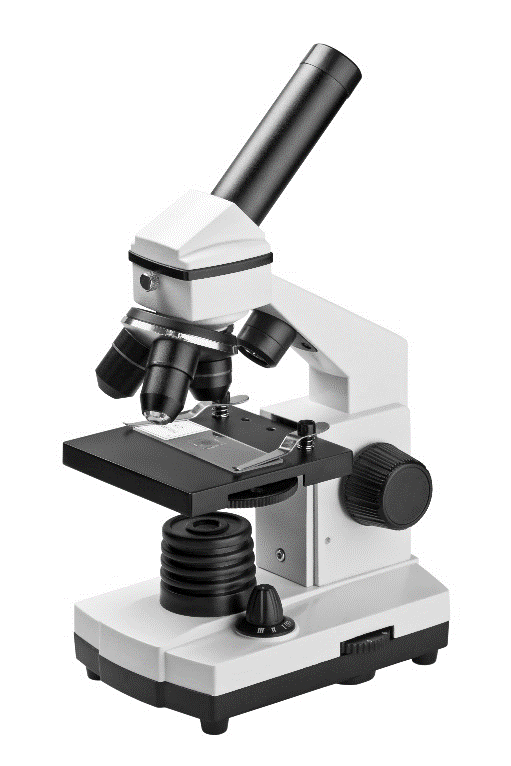 b) Wymień te części mikroskopu, które służą do ustawiania ostrości obrazu.…………………………………………………………………………………………………………………………………………………………Zadanie 6. Ignacy i Laura przygotowali preparat mikroskopowy z liścia trzykrotki. Chcieli obejrzeć komórki z barwnikami. Najpierw pobrali cienki skrawek skórki i przygotowali preparat: umieścili skrawek na szkiełku podstawowym w kropli wody destylowanej i nakryli wszystko szkiełkiem nakrywkowym. Następnie umieścili preparat na stoliku i rozpoczęli obserwację od przypadkowego obiektywu. Niestety bardzo trudno było im odnaleźć obserwowany obiekt. Napisz, co według ciebie zrobili źle.……………………………………………………………………………………………………………………………………………………………………………………………………………………………………………………………………………………………………………………Zadanie 7. a) Podpisz wskazane elementy budowy komórki. 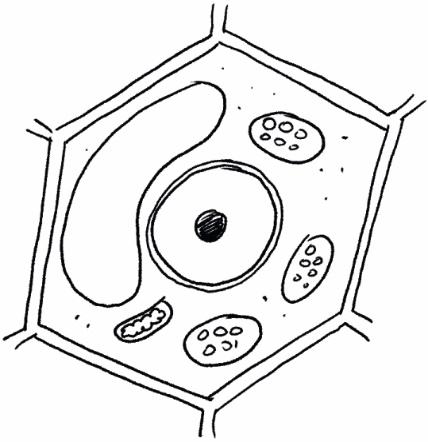 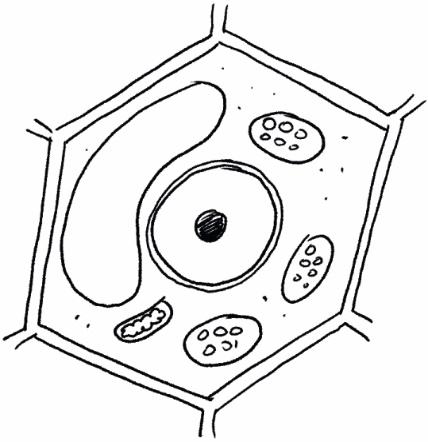 …………………………………………………………………………							…………………………………………………………………………							……………………………………b) Napisz, jaką komórkę przedstawiono na ilustracji. Wyjaśnij, dlaczego tak uważasz.……………………………………………………………………………………………………………………………………………………………………………………………………………………………………………………………………………………………………………………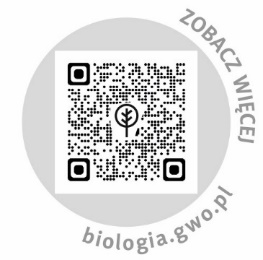 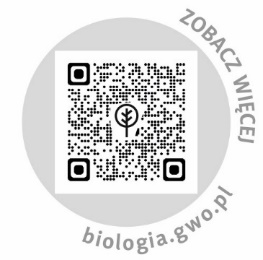 Zadanie 8. Wymień podobieństwa między komórką bakteryjną a komórką roślinną.……………………………………………………………………………………………………………………………………………………………………………………………………………………………………………………………………………………………………………………Zadanie 9. Uzupełnij zdanie.Organizmy, które same nie potrafią wytwarzać pokarmu, to organizmy ………………………………………………, np. ……………………………………………, …………………………………………… czy ……………………………………………… . Zadanie 10. Fotosynteza to proces wytwarzania substancji pokarmowych przez zielone części roślin.a) Uzupełnij schemat procesu fotosyntezy.b) Wyjaśnij, do czego roślinom jest potrzebna glukoza.…………………………………………………………………………………………………………………………………………………………Zadanie 11. Skreśl niepoprawne fragmenty zdań, tak by pozostały prawdziwe informacje na temat oddychania.Oddychanie to proces rozkładania pokarmu, by uwolnić zawartą w nim energię / pobierania tlenu z otoczenia. Proces ten zachodzi w każdej żywej komórce / płucach. Większość organizmów oddycha tlenowo / beztlenowo. Oddychanie tlenowe zachodzi w mitochondriach / cytozolu, a beztlenowe (czyli fermentacja) zachodzi w cytozolu / mitochondriach.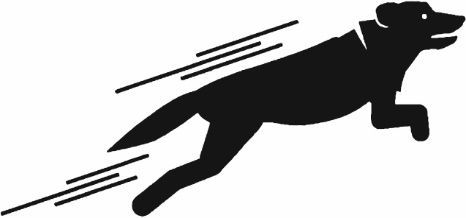 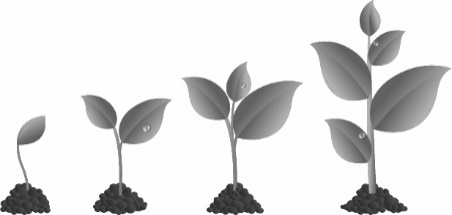 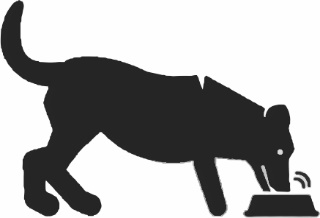 ………………………………………………………………………………………………………………rewolwerzestaw obiektywówstolikśruba mikrometryczna…………………………………… + …………………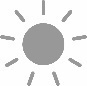 chlorofil………………… + …………………